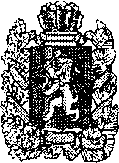 АДМИНИСТРАЦИЯ НИЖНЕТЕРЯНСКОГО СЕЛЬСОВЕТАБОГУЧАНСКОГО РАЙОНА
 КРАСНОЯРСКОГО КРАЯ ПОСТАНОВЛЕНИЕ28.12.2020 г.                                   п.Нижнетерянск                                             №  35/1В целях реализации положений статьи 9 Федерального закона от 25 декабря 2008 года № 273-ФЗ «О противодействии коррупции» постановляю:Утвердить прилагаемый Порядок уведомления муниципальным служащим Нижнетерянского представителя нанимателя (работодателя) о фактах обращения в целях склонения к совершению коррупционных правонарушений.Признать утратившим силу постановление№ 2/3 от 11.03.2016 «О порядке уведомления представителя нанимателя (работодателя) о фактах обращения в целях склонения муниципального служащего МО «Нижнетерянский сельсовет» к совершению коррупционных правонарушений».Опубликовать настоящее постановление в газете «Депутатский Вестник» и разместить на официальном сайте администрации Нижнетерянского сельсовета в информационно-телекоммуникационной сети «Интернет».          Глава        Нижнетерянского сельсовета                                              Ю. Л. Симаков УТВЕРЖДЕНпостановлением  № 35/1 от 28.12.2020ПОРЯДОКуведомления муниципальным служащим администрации Нижнетерянского сельсовета представителя нанимателя (работодателя) о фактах обращения в целях склонения к совершению коррупционных правонарушений.1. Порядок уведомления муниципальным служащим администрации Нижнетерянского сельсовета (далее - муниципальный служащий)представителя нанимателя (работодателя) о фактах обращения в целях склонения к совершению коррупционных правонарушений(далее - Порядок) разработан в целях реализации государственной антикоррупционной политики, направленной на устранение причин и условий для проявления коррупции в администрации Нижнетерянского сельсовета.2. Муниципальный служащий, в отношении которого имело место обращение в целях склонения его к совершению коррупционных правонарушений, направляет на имя ГлавыНижнетерянского сельсовета(далее - представитель нанимателя) письменное уведомление о факте обращения в целях склонения его к совершению коррупционных правонарушений (далее - уведомление) по форме согласно приложению 1 к настоящему Порядку.В уведомлении должны быть отражены следующие сведения:фамилия, имя, отчество (при наличии) муниципального служащего, представившего уведомление, его должность, структурное подразделение, место жительства и номер контактного телефона;описание обстоятельств и условий, при которых стало известно о случаях обращения к муниципальному служащему в связи с исполнением им служебных обязанностей каких-либо лиц в целях склонения его к совершению коррупционных правонарушений (дата, место, время, другие обстоятельства и условия);подробные сведения о коррупционных правонарушениях, которые должен был совершить муниципальный служащий по просьбе обратившихся лиц;все известные сведения о физическом лице (представителе юридического лица, юридическом лице), склоняющем к коррупционному правонарушению (фамилия, имя, отчество (при наличии), должность, наименование юридического лица и иные сведения);способ склонения к коррупционному правонарушению, а также информация об отказе (согласии) принять предложение лица о совершении коррупционного правонарушения;дата заполнения уведомления;подпись муниципального служащего, представившего уведомление.К уведомлению прилагаются все имеющиеся материалы, подтверждающие обстоятельства обращения в целях склонения муниципального служащего к совершению коррупционных правонарушений.3. Уведомление направляется не позднее рабочего дня, следующего за днем обращения к муниципальному служащему в целях склонения к совершению коррупционных правонарушений.Если указанное обращение поступило в выходной или нерабочий праздничный день, муниципальный служащий уведомляет представителя нанимателя в следующий за ним первый рабочий день.При нахождении муниципального служащего в командировке, отпуске, вне места нахождения службы по иным основаниям, установленным законодательством Российской Федерации, муниципальный служащий обязан уведомить представителя нанимателя в течение суток с момента прибытия к месту прохождения службы.При передаче уведомления посредством почтового отправления, по каналам факсимильной связи либо через официальный сайт администрации Нижнетерянского сельсоветаднем подачи уведомления считается день его отправления независимо от даты фактического поступления в администрацию Нижнетерянского сельсовета.4. Поступившее уведомление регистрируется специалистом администрации Нижнетерянского сельсовета(далее - ответственное должностное лицо) в журнале регистрации уведомлений о фактах обращения в целях склонения муниципальных служащих к совершению коррупционных правонарушений (далее - журнал) в день поступления, если уведомление поступило по почте, факсимильной связью, через официальный сайт администрации Нижнетерянского сельсоветалибо доставлено курьером, или незамедлительно в присутствии муниципального служащего, вручившего уведомление лично.5. Журнал оформляется по форме согласно приложению 2 к настоящему Порядку. Все листы журнала прошиваются и нумеруются, кроме первого. На последнем листе журнала указывается количество листов цифрами и прописью. Последний лист заверяется подписью ответственного должностного лица с указанием расшифровки подписи, должности и даты начала ведения журнала. Журнал заверяется печатью администрации Нижнетерянского сельсовета.Ведение журнала возлагается на ответственное должностное лицо.6. Копия зарегистрированного уведомления с указанием даты регистрации уведомления, фамилии, имени, отчества (при наличии) и должности лица, зарегистрировавшего данное уведомление, выдается муниципальному служащему под роспись в журнале.В случае если уведомление поступило по почте, факсимильной связью, через официальный сайт администрации Нижнетерянского сельсоветалибо доставлено курьером, копия зарегистрированного уведомления направляется муниципальному служащему, направившему уведомление, по почте заказным письмом.Отказ в регистрации уведомления, а также невыдача копии зарегистрированного уведомления не допускается.7.Ответственным должностным лицом обеспечивается конфиденциальность полученных сведений.8. Зарегистрированное уведомление не позднее рабочего дня, следующего за днем регистрации, передается для рассмотрения представителю нанимателя, который в течение трех рабочих дней со дня поступления к нему уведомления посредством издания соответствующего распоряжения принимает решение об организации проверки содержащихся в уведомлении сведений (далее - проверка).9. Проверка сведений, содержащихся в уведомлении, проводится отделом/ответственным должностным лицом в срок, не превышающий тридцати календарных дней со дня издания соответствующего распоряжения об организации проверки содержащихся в уведомлении сведений.10. В ходе проведения проверки сведений, содержащихся в уведомлении, от муниципального служащего, подавшего уведомление, а также в случае необходимости от других муниципальных служащих и иных лиц, имеющих отношение к фактам, содержащимся в уведомлении, ответственным должностным лицом, проводящим проверку, могут быть запрошены объяснения по существу поданного уведомления и иные материалы, имеющие отношение к обстоятельствам поступления уведомления.11. Результаты проведенной проверки оформляются в виде письменного заключения.В заключении указываются сроки проведения проверки, фамилия, имя и отчество (при наличии) муниципального служащего, подавшего уведомление, обстоятельства, послужившие основанием для проведения проверки, подтверждение достоверности либо опровержение факта обращения, послужившего основанием для составления уведомления, причины и обстоятельства, способствовавшие обращению в целях склонения муниципального служащего к совершению коррупционных правонарушений, меры, рекомендуемые для разрешения сложившейся ситуации.Заключение подписывается проводившим проверку ответственным должностным лицом.12. Заключение в течение 3 рабочих дней со дня его подписания направляется вместе с уведомлением и другими материалами проверки представителю нанимателя, а его копия - муниципальному служащему, подавшему уведомление.13. В случае подтверждения достоверности факта обращения в целях склонения муниципального служащего к совершению коррупционного правонарушения представитель нанимателя с учетом заключения отдела/ответственного должностного лица по результатам проверки в течение 2 рабочих дней со дня получения заключения принимает путем проставления соответствующей визы на заключении одно из следующих решений:о принятии организационных мер, необходимых для разрешения сложившейся ситуации, с целью предотвращения впредь возможности обращения в целях склонения муниципального служащего к совершению коррупционных правонарушений;об исключении возможности принятия муниципальным служащим, подавшим уведомление, муниципальными служащимиадминистрации Нижнетерянского сельсовета, имеющими отношение к фактам, содержащимся в уведомлении, единоличных решений по вопросам, с которыми связана вероятность совершения коррупционного правонарушения;о незамедлительной передаче материалов проверки в правоохранительные органы.14.Решение, принятое представителем нанимателя, может быть обжаловано в порядке, установленном законодательством Российской Федерации.Уведомлениео факте обращения в целях склонения муниципального служащего к совершению коррупционных правонарушенийГлаве (наименование органа исполнительной власти муниципального образования)                                      _____________________________________                                                                                                 (ФИО)                                      _____________________________________(ФИО муниципального служащего,
                                      _____________________________________                                       должность, структурное
                                                  подразделение, место жительства, номер контактного телефона)1. Уведомляю о факте обращения в целях склонения меня к коррупционному правонарушению (далее  - склонение к правонарушению) со стороны _____________________________________________________________________________(указываются Ф.И.О., должность, все известные сведения о физическом (юридическом) лице, представителе юридического лица,склоняющем к правонарушению)2. Склонение к правонарушению производилось в целях осуществления мною_____________________________________________________________________________(указываются подробные сведения о коррупционном правонарушении, которое должен совершить муниципальный служащий по просьбе обратившихся лиц)3. Склонение к правонарушению осуществлялось посредством _____________________________________________________________________________(способ склонения: подкуп, угроза, обман и т.д.)4. Склонение к правонарушению произошло в ___________ час ______________ мин.,«____» ________________ 20  ____г. в ____________________________________________(адрес)5. Склонение к правонарушению производилось _____________________________________________________________________________(обстоятельства склонения: телефонный разговор, личная встреча, почта и др.)6. Информация об отказе (согласии) муниципального служащего принять предложение лица (лиц) о совершении правонарушения ____________________________7. Информация о наличии (отсутствии) договоренности о дальнейшей встрече и действиях участников обращения _________________________________________________________________________________________                                                         _________________ (дата заполнения уведомления)                                                                          (подпись)ЖУРНАЛрегистрации уведомлений о фактах обращения в целях склонения муниципальных служащих администрации Нижнетерянского сельсоветак совершению коррупционных правонарушенийОб утверждении Порядка уведомления муниципальным служащим администрации Нижнетерянского сельсовета представителя нанимателя (работодателя) о фактах обращения в целях склонения к совершению коррупционных правонарушений Приложение 1к Порядку уведомления муниципальным служащим администрации Нижнетерянского сельсоветапредставителя нанимателя (работодателя) о фактах обращения в целях склонения к совершению коррупционных правонарушенийПриложение 2к Порядку уведомления муниципальным служащим администрации Нижнетерянского сельсоветапредставителя нанимателя (работодателя) о фактах обращения в целях склонения к совершению коррупционных правонарушенийN п/п Дата регистрации уведомления Фамилия, имя, отчество (при наличии), должность муниципального служащего, представившего  (от-правившего) уведомление Подпись муниципального служащего, представившего уведомление о вручении копии уведомления (в случае, если уведомление представлено лично) Краткое содержание уведомления Фамилия, имя, отчество (при наличии), должность лица, принявшего уведомление Подпись лица, приняв-шегоуведом-лениеРезультаты проверки сведений, содержа-щихся в уведомле-нии1 2 3 4 5 6 7 8